Miyazaki International CollegeCourse Syllabus(Fall Semester, 2022)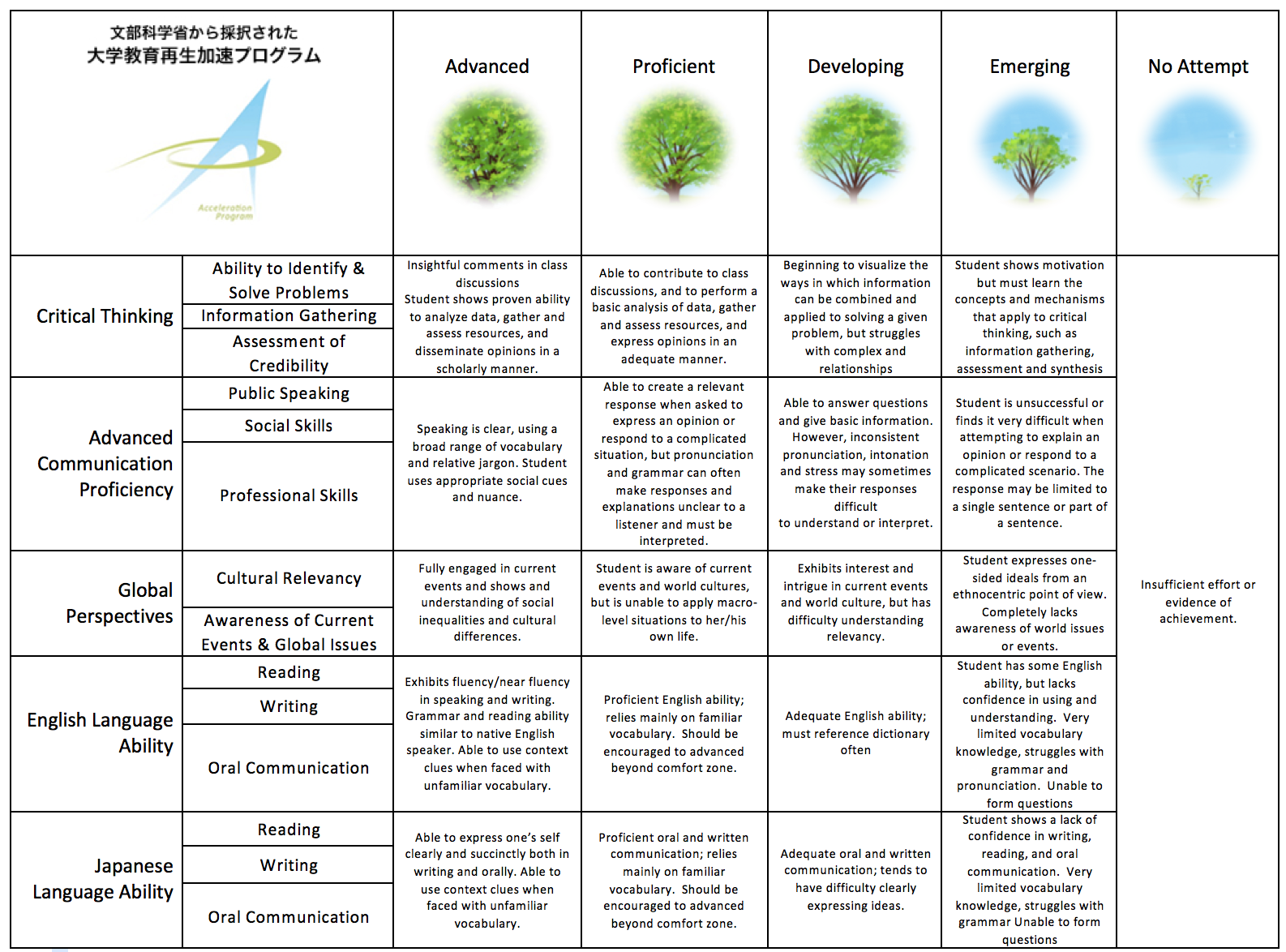 Course Title (Credits)LL315-1  BRITISH LITERATURE (3 credits)Course Designation for TCTeacher Certification-related course, Discipline – related courseContent TeacherContent TeacherInstructorDr. Hironori HayaseE-mail addresshhayase@sky.miyazaki-mic.ac.jpOffice/ExtMIC: 1-208 /Ext: 3716Office hoursWednesday 1:00-3:00, Friday 1:00-3:00; and by appointmentCourse Description:Course Description:Course Description:This class is surveys important and representative works of British literature in their historical and cultural contexts. It begins by exploring the literature of the Elizabethan period (1558–1603) , during which Shakespeare’s main dramas will be read and discussed. In the Romantic periods (1785 –1832), six plays by William Shakespeare, and the poems by William Wordsworth, P.B. Shelley, John Keats, William Blake, Alfred Tennyson, and Christina Rossetti will be appreciated. From the authors in the middle of the 19th century, Charles Dickens, Jane Austin, Emily Bronte, and Lewis Carol will be chosen. The course concludes by exploring modern British Literature, such as Thomas Hardy, George B. Shaw, E.M. Forster, and Oscar Wilde. Throughout the course we will concern ourselves with temporality (chronological, discontinuous, in medias res) and how it functions in the literary texts that we encounter.This class is surveys important and representative works of British literature in their historical and cultural contexts. It begins by exploring the literature of the Elizabethan period (1558–1603) , during which Shakespeare’s main dramas will be read and discussed. In the Romantic periods (1785 –1832), six plays by William Shakespeare, and the poems by William Wordsworth, P.B. Shelley, John Keats, William Blake, Alfred Tennyson, and Christina Rossetti will be appreciated. From the authors in the middle of the 19th century, Charles Dickens, Jane Austin, Emily Bronte, and Lewis Carol will be chosen. The course concludes by exploring modern British Literature, such as Thomas Hardy, George B. Shaw, E.M. Forster, and Oscar Wilde. Throughout the course we will concern ourselves with temporality (chronological, discontinuous, in medias res) and how it functions in the literary texts that we encounter.This class is surveys important and representative works of British literature in their historical and cultural contexts. It begins by exploring the literature of the Elizabethan period (1558–1603) , during which Shakespeare’s main dramas will be read and discussed. In the Romantic periods (1785 –1832), six plays by William Shakespeare, and the poems by William Wordsworth, P.B. Shelley, John Keats, William Blake, Alfred Tennyson, and Christina Rossetti will be appreciated. From the authors in the middle of the 19th century, Charles Dickens, Jane Austin, Emily Bronte, and Lewis Carol will be chosen. The course concludes by exploring modern British Literature, such as Thomas Hardy, George B. Shaw, E.M. Forster, and Oscar Wilde. Throughout the course we will concern ourselves with temporality (chronological, discontinuous, in medias res) and how it functions in the literary texts that we encounter.Course Objectives:Course Objectives:Course Objectives:Overall Objectives: Whilst studying literature written in English, to obtain a deeper understanding of expressive ability using English and to understand the cultures and regions where English has used and to be able to use these in foreign language classes in junior high schools and senior high schools.Learning Content:(1) English expressions in literary works(2) The various cultures seen in literary works(3) Representative literature written in EnglishAttainment Objectives:(1) To understand the literary text written in English(2) To understand the backgrounds of the story, such as culture, history, thoughts of the U.K.(3) To analyze and understand the characters’ feelings, such as joy, sadness, faith, conflict, etc.(4) To discuss literary themes in a logical way in English in a group and in a class(5) To write literary essays in an evidence-based way in EnglishAdditional Objectives:• Broaden and deepen students’ understanding and appreciate of British literature, as well as their understanding of the historical and cultural forces at play within that literature.• Develop and refine students’ proficiency in English: reading skills, writing skills, listeningskills, critical thinking (analytic) skills, and speaking skills, especially in relation to discussion.• Introduce the elements of literature and textual analysis as a means of interpretation.• Help students enjoy the reading of literature in English and understand literature’s relevance in their livesOverall Objectives: Whilst studying literature written in English, to obtain a deeper understanding of expressive ability using English and to understand the cultures and regions where English has used and to be able to use these in foreign language classes in junior high schools and senior high schools.Learning Content:(1) English expressions in literary works(2) The various cultures seen in literary works(3) Representative literature written in EnglishAttainment Objectives:(1) To understand the literary text written in English(2) To understand the backgrounds of the story, such as culture, history, thoughts of the U.K.(3) To analyze and understand the characters’ feelings, such as joy, sadness, faith, conflict, etc.(4) To discuss literary themes in a logical way in English in a group and in a class(5) To write literary essays in an evidence-based way in EnglishAdditional Objectives:• Broaden and deepen students’ understanding and appreciate of British literature, as well as their understanding of the historical and cultural forces at play within that literature.• Develop and refine students’ proficiency in English: reading skills, writing skills, listeningskills, critical thinking (analytic) skills, and speaking skills, especially in relation to discussion.• Introduce the elements of literature and textual analysis as a means of interpretation.• Help students enjoy the reading of literature in English and understand literature’s relevance in their livesOverall Objectives: Whilst studying literature written in English, to obtain a deeper understanding of expressive ability using English and to understand the cultures and regions where English has used and to be able to use these in foreign language classes in junior high schools and senior high schools.Learning Content:(1) English expressions in literary works(2) The various cultures seen in literary works(3) Representative literature written in EnglishAttainment Objectives:(1) To understand the literary text written in English(2) To understand the backgrounds of the story, such as culture, history, thoughts of the U.K.(3) To analyze and understand the characters’ feelings, such as joy, sadness, faith, conflict, etc.(4) To discuss literary themes in a logical way in English in a group and in a class(5) To write literary essays in an evidence-based way in EnglishAdditional Objectives:• Broaden and deepen students’ understanding and appreciate of British literature, as well as their understanding of the historical and cultural forces at play within that literature.• Develop and refine students’ proficiency in English: reading skills, writing skills, listeningskills, critical thinking (analytic) skills, and speaking skills, especially in relation to discussion.• Introduce the elements of literature and textual analysis as a means of interpretation.• Help students enjoy the reading of literature in English and understand literature’s relevance in their livesCourse Schedule:Course Schedule:Course Schedule:DayTopicContent/Activities1IntroductionIntroduction to the Class Goals:-Defining Literature & Literary InterpretationClass Orientation (Syllabus)-What is Literature?-What is literary interpretation?Attainment Objectives(1)-(5)2-Knowledge about the U.K-How much do you know about the U.K?3Unit 1: William Shakespeare:Hamlet, King Lear, Othello, Macbeth, Romeo & Juliet, As You Like It-Preparation for a group discussion(Attainment Objectives 1,2, 3)4Unit 1: William Shakespeare:Presentation of Hamlet, King LearOthello-Presentation and Discussion about the literary themes of the three plays by Shakespeare(Attainment Objectives 3,4)5Unit 1: William ShakespearePresentation of Macbeth, Romeo & Juliet, As You Like It -Presentation and Discussion about the literary themes of the three plays by Shakespeare(Attainment Objectives 3,4)6Unit 1: Review and Summary of William Shakespeare:Hamlet, King Lear, Othello, Macbeth, Romeo & Juliet, As You Like It(1)-William Shakespeare: Summary and Review(Attainment Objectives 5)7Unit 1: Review and Summary of William Shakespeare:Hamlet, King Lear, Othello, Macbeth, Romeo & Juliet, As You Like It(2)-William Shakespeare: Summary and Reviw-Essay Writing(Attainment Objectives 5)      8Unit 2: Romantic Poets:William Wordsworth, P.B. Shelley, John Keats, William Blake, Alfred Tennyson, Christina Rossetti -Preparation for a group discussion(Attainment Objectives 1,2, 3)9Unit 2: Romantic Poets:Presentation of the poems by William Wordsworth, P.B. Shelley,John Keats-Presentation and Discussion about the literary themes of the poems by Wordsworth, Shelley, and Keats(Attainment Objectives 3,4)10Unit 2: Romantic Poets:Presentation of the poems by William Blake, Alfred Tennyson, Christina RossettiPresentation and Discussion of the poems by William Blake, Alfred Tennyson, Christina Rossetti(Attainment Objectives 5)Unit 2: Romantic Poets:Review of William Wordsworth, P.B. Shelley, John Keats, William Blake, Alfred Tennyson, Christina Rossetti (1)-Romantic Poets: Review and Summary  (Attainment Objectives 1,2, 3)Unit 2: Romantic Poets:Review of William Wordsworth, P.B. Shelley, John Keats, William Blake, Alfred Tennyson, Christina Rossetti (2)-Romantic Poets: Review and Summary-Essay Writing (Attainment Objectives 1,2, 3)11Unit 3: Novels in the 18c. to the midde-19c.: Robinson Crusoe, Pride and Prejudice,  A Christmas Carol, Jane Eyre, Wuthering Heights, and Alice’s Adventures in WonderlandPreparation for the Presentation(Attainment Objectives 3,4)12Unit 3: Novels in the 18c. to the midde-19c.:Presentation of Robinson Crusoe, Pride and Prejudice,  A Christmas CarolReview of the literary themes of Robinson Crusoe, Pride and Prejudice, or A Christmas Carol (Attainment Objectives 5)13Review and Summary of Robinson Crusoe, Pride and Prejudice,  A Christmas Carol-Essay Writing (Attainment Objectives 1,2, 3)14Unit 3: Novels in the 18c. to the midde-19c.:Presentation of Jane Eyre, Wuthering Heights, and Alice’s Adventures in WonderlandEssay writing about the literary themes of Jane Eyre, Wuthering Heights, or Alice’s Adventures in Wonderland(Attainment Objectives 5)15Review and Summary of Jane Eyre, Wuthering Heights, and Alice’s Adventures in Wonderland-Essay Writing (Attainment Objectives 1,2, 3)-Prepare for the mid-term examination16Mid-term ExaminationReview of the Mid-term Examination17Review of the Mid-term ExaminationReview of the Mid-term Examination18UNIT 4: Novels in the late-19c to the early-20c.: Middlemarch, Dr. Jekyll and Mr. Hyde, The Picture of Dorian Gray, Tess of the d’Urbervilles, A Room with a View, PygmalionPreparation for the Presentation(Attainment Objectives 3,4)19UNIT 4: Novels in the late-19c to the early-20c.: Presentation of Middlemarch, Dr. Jekyll and Mr. Hyde, The Picture of Dorian Gray,Review of the literary themes of Middlemarch, Dr. Jekyll and Mr. Hyde, The Picture of Dorian Gray(Attainment Objectives 5)20Review and Summary of Jane Eyre, Wuthering Heights, and Alice’s Adventures in Wonderland-Essay Writing (Attainment Objectives 1,2, 3)-Prepare for the mid-term examination21UNIT 4: Novels in the late-19c to the early-20c.: Presentation of Tess of the d’Urbervilles, A Room with a View, PygmalionReview of the literary themes of Tess of the d’Urbervilles, A Room with a View, Pygmalion (Attainment Objectives 5)22Review and Summary of Jane Eyre, Wuthering Heights, and Alice’s Adventures in Wonderland-Essay Writing (Attainment Objectives 1,2, 3)-Prepare for the mid-term examination25UNIT 5: Modern Literature: Mrs. Dalloway, Ulysses, The Waste Land, The Rainbow, The Bell, The Remains of the DayPreparation for the Presentation(Attainment Objectives 3,4)26Unit 5: Modern Literature: Presentation of Mrs. Dalloway, Ulysses, The Waste Land,Review of the literary themes of Mrs. Dalloway, Ulysses, The Waste Land, (Attainment Objectives 5)27Review and Summary of Mrs. Dalloway, Ulysses, The Waste Land-Essay Writing (Attainment Objectives 1,2, 3)-Prepare for the mid-term examination28UNIT 5: Modern Literature: Presentation of The Rainbow, The Bell, The Remains of the DayReview of the literary themes of The Rainbow, The Bell, The Remains of the Day (Attainment Objectives 5)29Review and Summary of Mrs. Dalloway, Ulysses, The Waste Land-Essay Writing (Attainment Objectives 1,2, 3)-Prepare for the mid-term examination30Course ReviewPrepare for the term-end examinationFinal ExamRequired Materials:Required Materials:Required Materials:All the literary excerpts used in the class will be given by the professor.All the literary excerpts used in the class will be given by the professor.All the literary excerpts used in the class will be given by the professor.Course Policies (Attendance, etc.):Course Policies (Attendance, etc.):Course Policies (Attendance, etc.):Attendance, as such,  is  not  part  of  the  final  grade  –  BUT  participation  is!Late homework will not be accepted, unless the student has an official reason (absence) preventingthe student from submitting the homework on time.Since  the  work  we  do  in  this  course  is  cumulative,  your  attendance  is  important.  Regular  class attendance  is  required.  Students  with  more  than  5  unexcused  absences  will  be  asked  to  withdraw from  the  class.  Excused  absences  are  those  that  are  defined  as  a  confining  illness,  death  in  thefamily,  or  school-sanctioned  event.  For  an  absence  to  be  excused,  you  need  to  have  writtendocumentation  from  a  doctor  or  campus-organization  sponsor.Please  come  to  class  on  time.  Repeated  lateness  will  be  considered  an  unexcused  absence  andnot  only  affect  participation  points  and  final  grade  but  also  your  status  in  the  class.3  Times  late	=	1  absence>  30  minutes  late	=	1  absenceAttendance, as such,  is  not  part  of  the  final  grade  –  BUT  participation  is!Late homework will not be accepted, unless the student has an official reason (absence) preventingthe student from submitting the homework on time.Since  the  work  we  do  in  this  course  is  cumulative,  your  attendance  is  important.  Regular  class attendance  is  required.  Students  with  more  than  5  unexcused  absences  will  be  asked  to  withdraw from  the  class.  Excused  absences  are  those  that  are  defined  as  a  confining  illness,  death  in  thefamily,  or  school-sanctioned  event.  For  an  absence  to  be  excused,  you  need  to  have  writtendocumentation  from  a  doctor  or  campus-organization  sponsor.Please  come  to  class  on  time.  Repeated  lateness  will  be  considered  an  unexcused  absence  andnot  only  affect  participation  points  and  final  grade  but  also  your  status  in  the  class.3  Times  late	=	1  absence>  30  minutes  late	=	1  absenceAttendance, as such,  is  not  part  of  the  final  grade  –  BUT  participation  is!Late homework will not be accepted, unless the student has an official reason (absence) preventingthe student from submitting the homework on time.Since  the  work  we  do  in  this  course  is  cumulative,  your  attendance  is  important.  Regular  class attendance  is  required.  Students  with  more  than  5  unexcused  absences  will  be  asked  to  withdraw from  the  class.  Excused  absences  are  those  that  are  defined  as  a  confining  illness,  death  in  thefamily,  or  school-sanctioned  event.  For  an  absence  to  be  excused,  you  need  to  have  writtendocumentation  from  a  doctor  or  campus-organization  sponsor.Please  come  to  class  on  time.  Repeated  lateness  will  be  considered  an  unexcused  absence  andnot  only  affect  participation  points  and  final  grade  but  also  your  status  in  the  class.3  Times  late	=	1  absence>  30  minutes  late	=	1  absenceClass Preparation and Review:Class Preparation and Review:Class Preparation and Review:Students are expected to spend at least one hour reviewing and doing homework and one hour preparing for every hour of lesson time.Students are expected to spend at least one hour reviewing and doing homework and one hour preparing for every hour of lesson time.Students are expected to spend at least one hour reviewing and doing homework and one hour preparing for every hour of lesson time.Grades and Grading Standards:Grades and Grading Standards:Grades and Grading Standards:Grades will be determined as follows:    Written Assignments        40 %    Group Discussion           10 %    Presentations               20 %    Exams (Midterm and Final)    30 %Grades will be determined as follows:    Written Assignments        40 %    Group Discussion           10 %    Presentations               20 %    Exams (Midterm and Final)    30 %Grades will be determined as follows:    Written Assignments        40 %    Group Discussion           10 %    Presentations               20 %    Exams (Midterm and Final)    30 %Methods of Feedback:Methods of Feedback:Methods of Feedback:In principle, graded work will be returned within one week of submission with appropriate feedback, i.e., grade, comments, etc. Some written work will be graded and commented upon electronically.In principle, graded work will be returned within one week of submission with appropriate feedback, i.e., grade, comments, etc. Some written work will be graded and commented upon electronically.In principle, graded work will be returned within one week of submission with appropriate feedback, i.e., grade, comments, etc. Some written work will be graded and commented upon electronically.Diploma Policy Objectives:Diploma Policy Objectives:Diploma Policy Objectives:Work completed in this course helps students achieve the following Diploma Policy objective(s): 1. Advanced thinking skills (comparison, analysis, synthesis, and evaluation) based on critical thinking (critical and analytic thought)2. The ability to understand and accept different cultures developed through acquisition of a broadknowledge and comparison of the cultures of Japan and other nations3. The ability to identify and solve problems4. Advanced communicative proficiency in both Japanese and EnglishWork completed in this course helps students achieve the following Diploma Policy objective(s): 1. Advanced thinking skills (comparison, analysis, synthesis, and evaluation) based on critical thinking (critical and analytic thought)2. The ability to understand and accept different cultures developed through acquisition of a broadknowledge and comparison of the cultures of Japan and other nations3. The ability to identify and solve problems4. Advanced communicative proficiency in both Japanese and EnglishWork completed in this course helps students achieve the following Diploma Policy objective(s): 1. Advanced thinking skills (comparison, analysis, synthesis, and evaluation) based on critical thinking (critical and analytic thought)2. The ability to understand and accept different cultures developed through acquisition of a broadknowledge and comparison of the cultures of Japan and other nations3. The ability to identify and solve problems4. Advanced communicative proficiency in both Japanese and EnglishNotes:	Notes:	Notes:	